委 托 协 议 书协议书编号                                                   委托单位受检单位工程名称见证单位委        托        内        容委        托        内        容委        托        内        容委        托        内        容委        托        内        容委        托        内        容委        托        内        容委        托        内        容委        托        内        容样品名称样品名称1122334样品名称样品名称规格或牌号规格或牌号厂家或产地厂家或产地生产批号生产批号代表数量代表数量现场桩号或结构部位现场桩号或结构部位取样或成型日期取样或成型日期取样地点取样地点样品数量样品数量样品描述样品描述检验项目检验项目检验依据检验依据判定依据判定依据检毕样品处理检毕样品处理附加说明附加说明   接样单位   接样单位宁波市交通建设工程试验检测中心有限公司宁波市交通建设工程试验检测中心有限公司宁波市交通建设工程试验检测中心有限公司宁波市交通建设工程试验检测中心有限公司宁波市交通建设工程试验检测中心有限公司宁波市交通建设工程试验检测中心有限公司宁波市交通建设工程试验检测中心有限公司检验类别检验类别委托试验费用计人民币试验费用计人民币元元送样人送样人收样人收样人联系电话联系电话协议日期协议日期见证人见证人联系电话联系电话0574-883365030574-88336503备    注备    注1．本协议书一式两份，双方各执一份，自送样人、收样人签字之日起生效。2．为保护委托方所有权，请委托方持该书取报告。3．对于工程材料委托检测，委托方应对试样的真实性负责。4．协议书生效之时，请付清试验费。5．具体事项请按委托须知办理。1．本协议书一式两份，双方各执一份，自送样人、收样人签字之日起生效。2．为保护委托方所有权，请委托方持该书取报告。3．对于工程材料委托检测，委托方应对试样的真实性负责。4．协议书生效之时，请付清试验费。5．具体事项请按委托须知办理。1．本协议书一式两份，双方各执一份，自送样人、收样人签字之日起生效。2．为保护委托方所有权，请委托方持该书取报告。3．对于工程材料委托检测，委托方应对试样的真实性负责。4．协议书生效之时，请付清试验费。5．具体事项请按委托须知办理。1．本协议书一式两份，双方各执一份，自送样人、收样人签字之日起生效。2．为保护委托方所有权，请委托方持该书取报告。3．对于工程材料委托检测，委托方应对试样的真实性负责。4．协议书生效之时，请付清试验费。5．具体事项请按委托须知办理。1．本协议书一式两份，双方各执一份，自送样人、收样人签字之日起生效。2．为保护委托方所有权，请委托方持该书取报告。3．对于工程材料委托检测，委托方应对试样的真实性负责。4．协议书生效之时，请付清试验费。5．具体事项请按委托须知办理。1．本协议书一式两份，双方各执一份，自送样人、收样人签字之日起生效。2．为保护委托方所有权，请委托方持该书取报告。3．对于工程材料委托检测，委托方应对试样的真实性负责。4．协议书生效之时，请付清试验费。5．具体事项请按委托须知办理。1．本协议书一式两份，双方各执一份，自送样人、收样人签字之日起生效。2．为保护委托方所有权，请委托方持该书取报告。3．对于工程材料委托检测，委托方应对试样的真实性负责。4．协议书生效之时，请付清试验费。5．具体事项请按委托须知办理。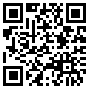 